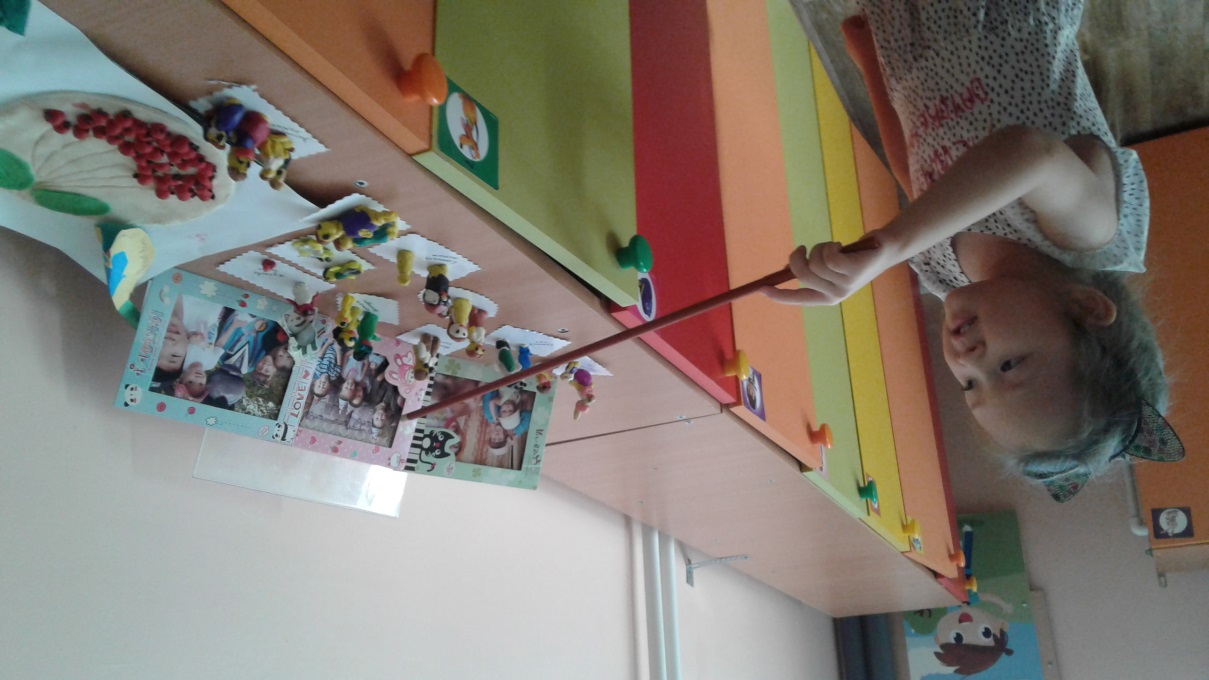 ЗанятиеТема: «Семья. Семейные традиции» 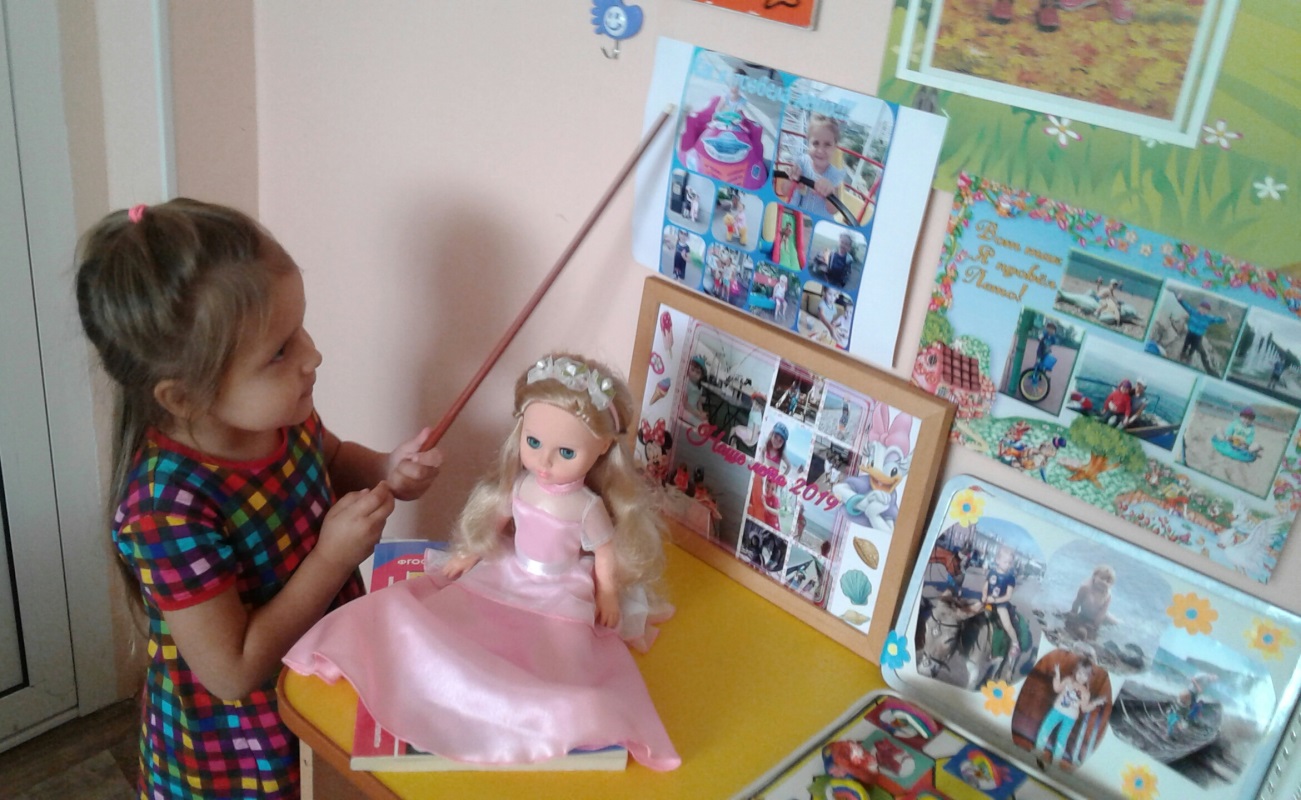 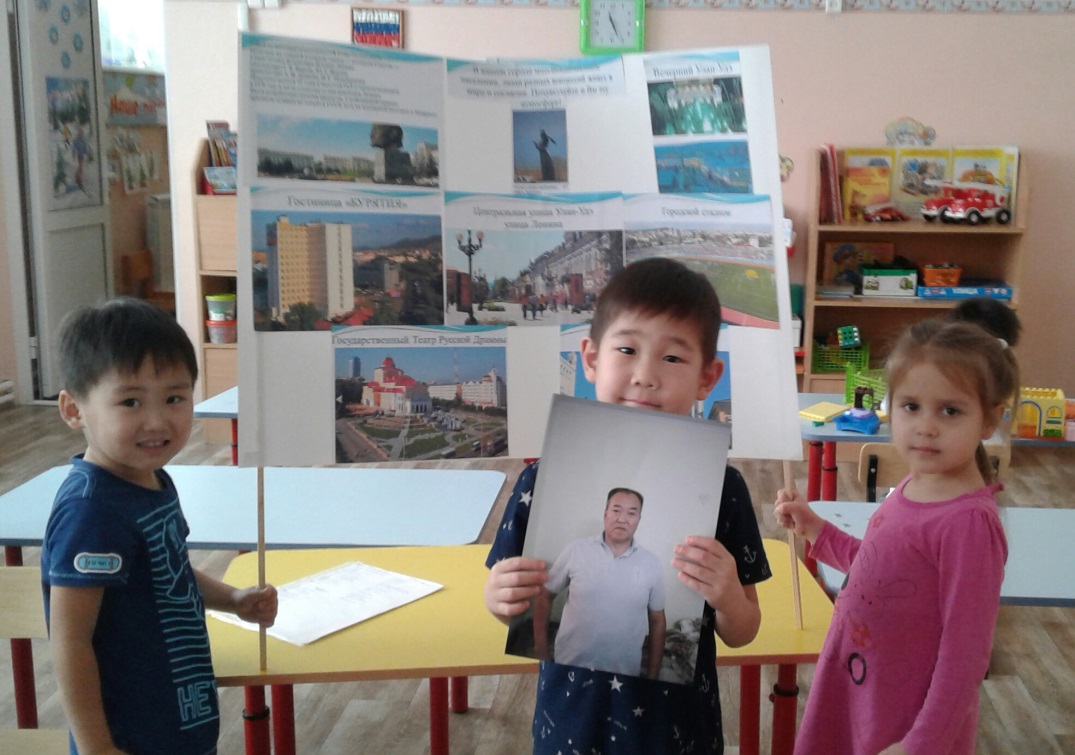 Моя семья из геометрических фигур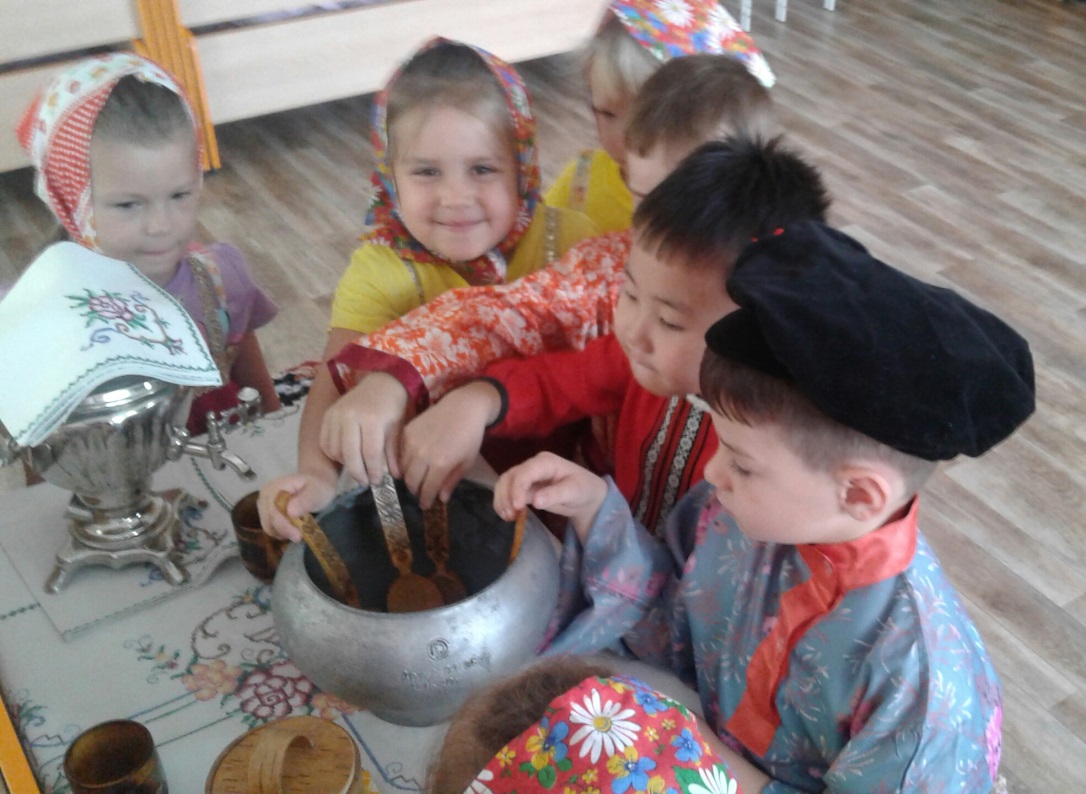 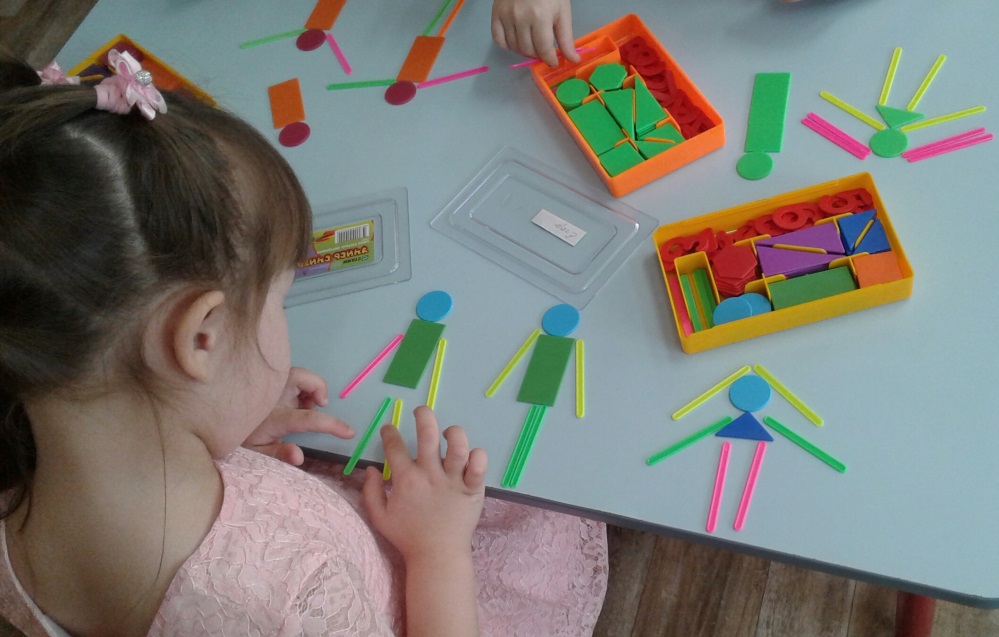 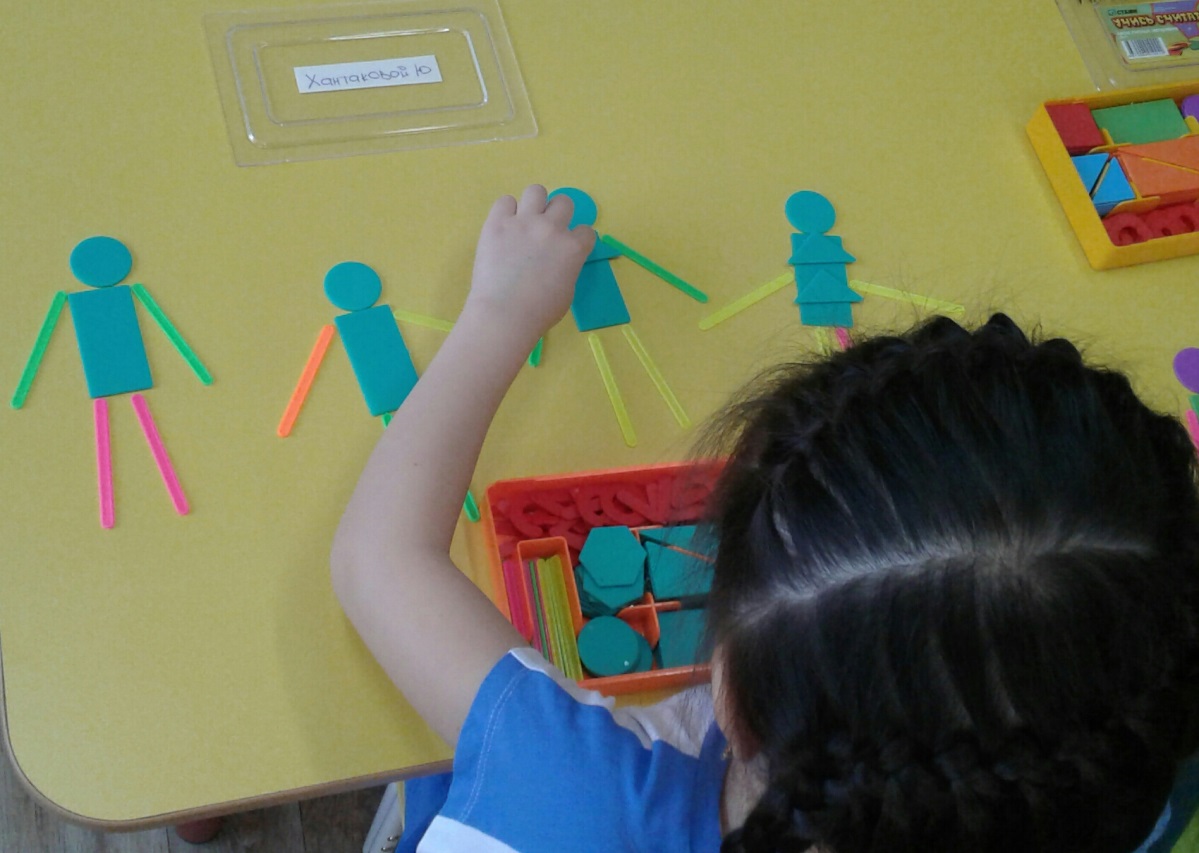 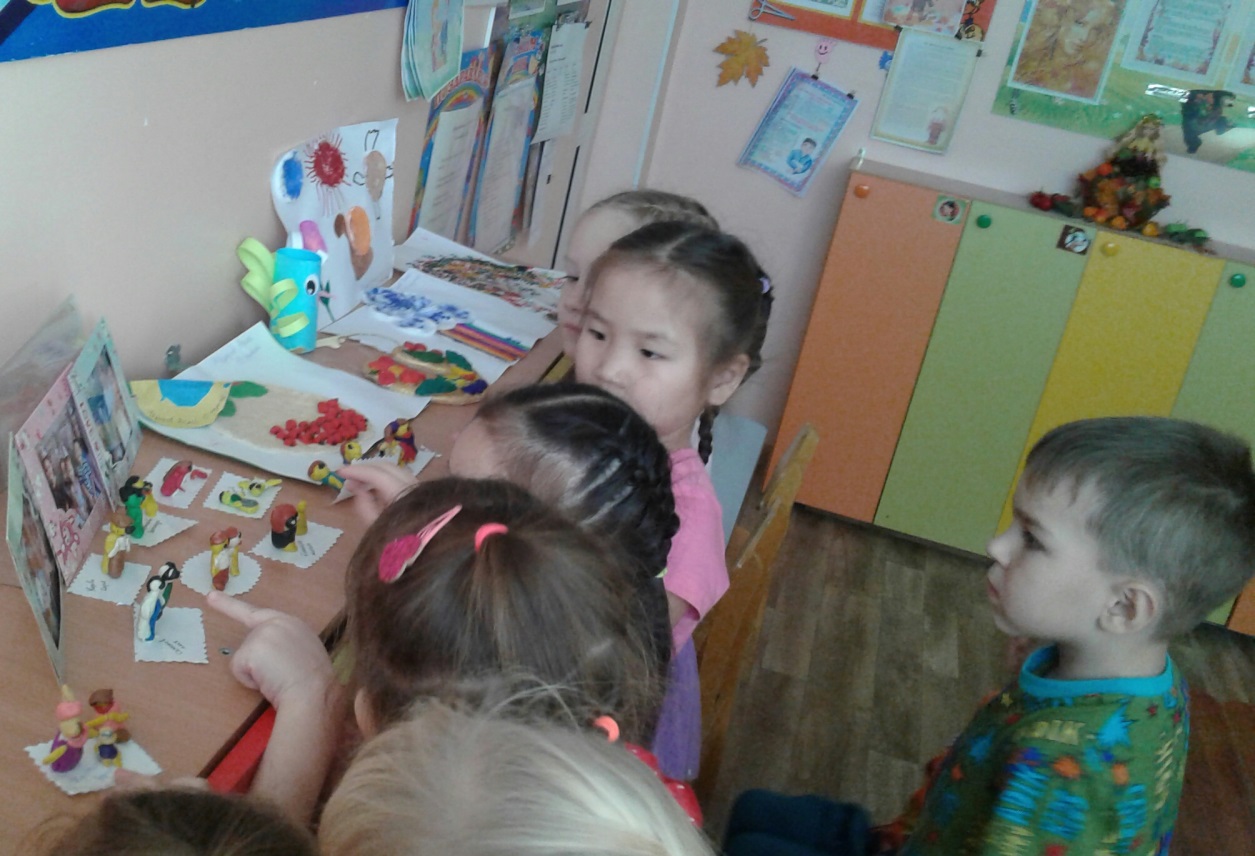 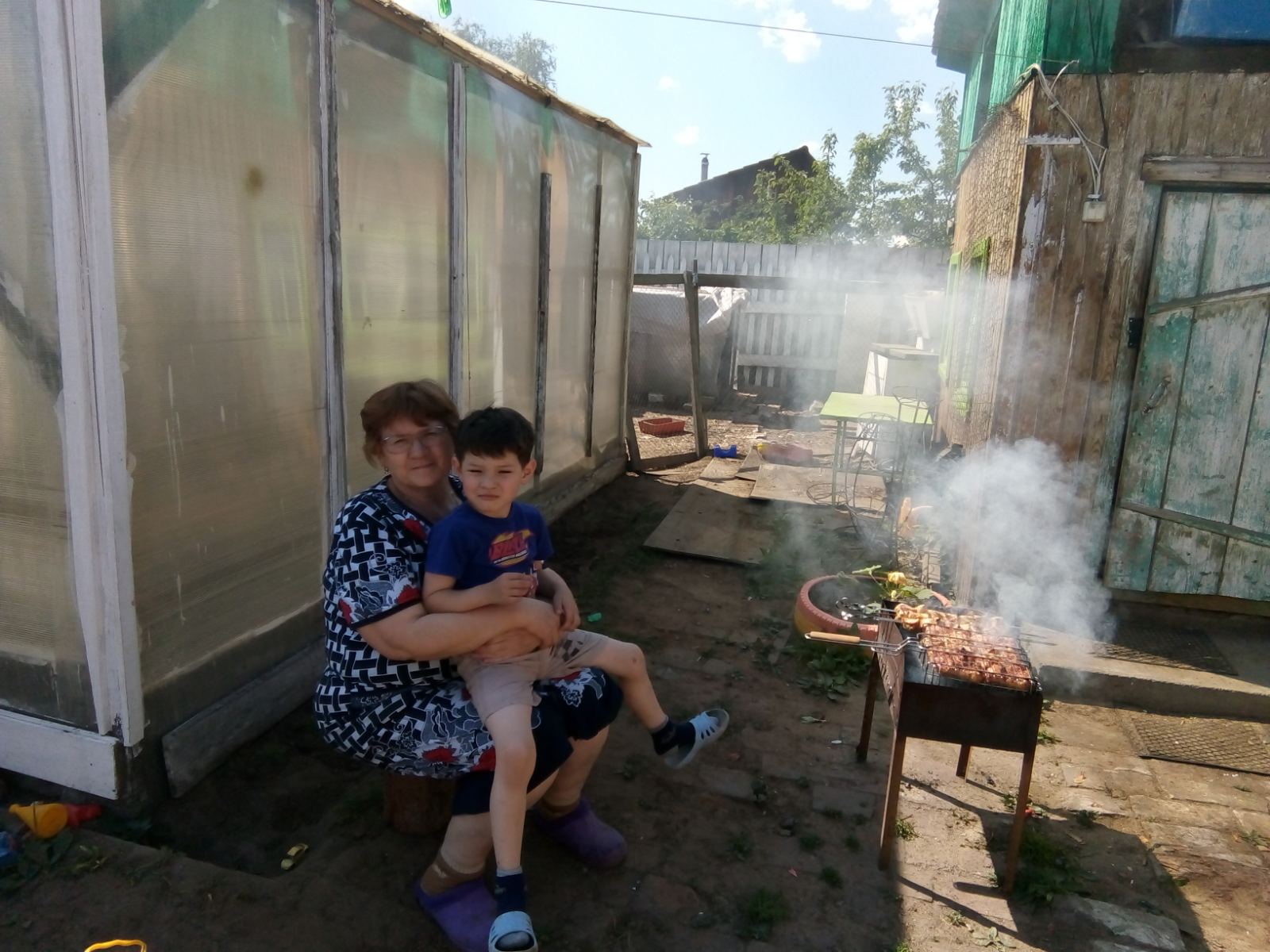 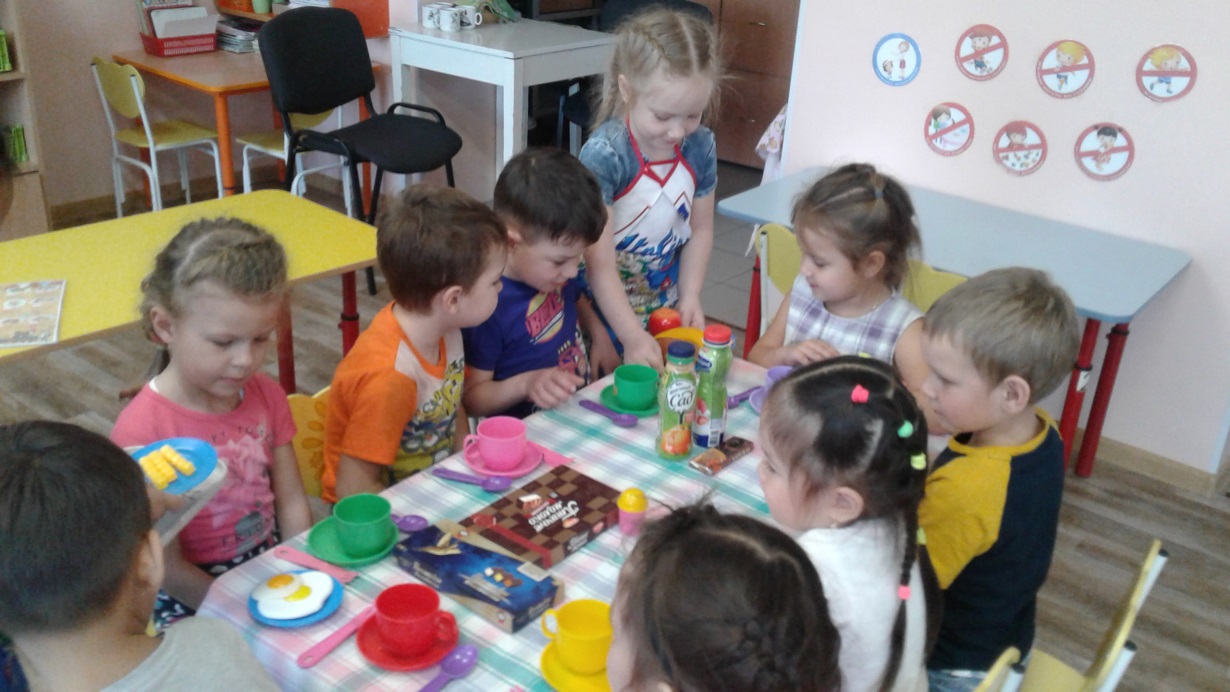 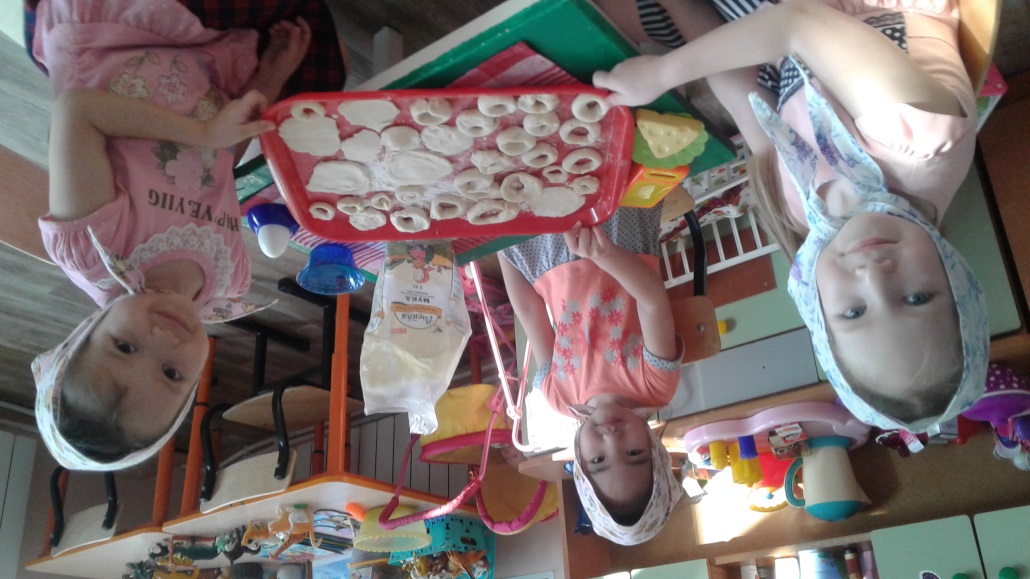 